LG UTVIDER SELSKAPETS BRANSJELEDENDE OLED-TV-FAMILIE MED DEN BUEDE OG PRISVENNLIGE 55-TOMMEREN EC930VLG fortsetter å redefinere seeropplevelsen med hjelp av overlegen teknologi og premiumdesign, med den nye og prisvennlige EC930V som nå blir tilgjengelig for enda flere forbrukere. Opplev forskjellen med LGs imponerende OLED-TV med webOS.
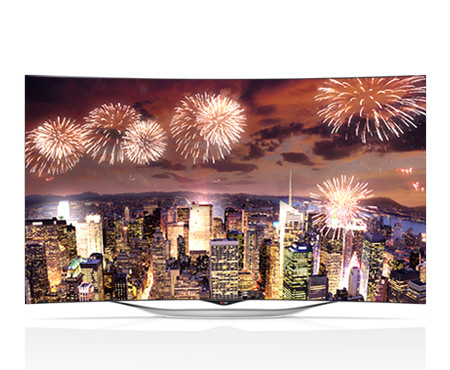 OSLO, 4. september, 2014 – Nå lanserer LG det nyeste tilskuddet til selskapets bransjeledende spekter av OLED-TV, den nye 55-tommeren LG EC930Vmed buet OLED-teknologi. Siden fjorårets lansering av verdens første 55-tommers OLED-TV, har LG fortsatt å drive OLED-TV-markedet fremover ved å gjøre betydelige investeringer i forskning, utvikling og markedsføring for å bygge opp et betydelig forsprang fra de andre TV-produsentene. LGs investering i OLED-TVer har allerede resultert i lavere priser, bedre teknologi og best mulig seeropplevelse for forbrukere over hele verden.– Vår oppfatning er at alle skal ha muligheten til å nyte det perfekte bildet og oppleve forskjellen med LG OLED-TV, sier Erik Åhsgren, nordisk produktspesialist for Home Entertainment hos LG Electronics. Vi har på grunn av større volum mulighet til å effektivisere produksjonen, slik at vi kan tilby lavere priser på våre OLED TV-apparater. Hittil har de fleste forbrukerne bare kunnet drømme om å eie en OLED-TV og dette er noe vi ønsker å endre. Med EC930V kan vi nå tilby en OLED-TV til en svært attraktiv pris, slik at alle TV-entusiaster kan nyte den ultimate seeropplevelsen i egne stuer.Som et digitalt kunstverk i stuen LGs nyeste OLED-TV lanseres med et elegant stativ. Den tynne og stilige TV-en har ultra-tynne rammer og minimal dybde som blir marginalt større mot midten av skjermen. Disse diskre designelementene forbedrer seeropplevelsen og er også en del av LGs sterke estetiske identitet. I tillegg kan EC930V monteres på veggen, noe som gir forbrukerne mulighet til å vise frem TV-en som et kunstverk.Ved hjelp av LGs WRGB OLED-teknologi sikrer EC930V den beste bildekvaliteten med uendelig kontrast, rikere og mer realistiske farger og dypere og renere svartnivå. Modellen kommer også med fantastisk bevegelsesskarphet, takket være en oppdateringsfrekvens som er betydelig raskere enn det som er å finne i en standard LED-TV. I tillegg gir den mykt buede skjermen på LGs OLED-TV en optimal seeropplevelse fra nesten alle vinkler.
Første OLED med WebOS Brukerne kan også føle forskjellen med LG Smart+ TV basert på den nye webOS-plattformen. WebOS introduserer på en unik, enkel og morsom måte et rent og minimalistisk grafisk brukergrensesnitt (GUI) som gir en enkel og intuitiv brukeropplevelse.Pris og tilgjengelighet LG EC930V vil være tilgjengelig på det norske markedet i løpet av oktober 2014. Elkjøp vil selge TV-en utelukkende når salget begynner.  Høyoppløselige bilderFor høyoppløselige bilder, gå til LGs bildearkiv og skriv inn produktnavnet i søkeruten.Om LG Electronics
LG Electronics, Inc. (KSE: 066570.KS) er en av verdens største leverandører og en innovatør innenfor hjemmeelektronikk, hvitevarer og mobil kommunikasjon med over 87 000 ansatte fordelt på 113 kontor verden rundt. LG oppnådde en global omsetning på USD 53,10 milliarder for 2013. LG består av fem forretningsområder - Home Entertainment, Mobile Communications, Home Appliance, Air Conditioning & Energy Solution og Vehicle Components – og er en av verdens største produsenter av flat-tv, audio- og videoprodukter, mobiltelefoner, klimaanlegg, vaskemaskiner og kjøleskap. Siden oktober 1999 har LG Electronics også vært representert i Norden. Den nordiske omsetningen hadde en oppgang i 2013 til nær 2 milliarder NOK. For mer informasjon besøk www.lg.com.Om LG Electronics Home Entertainment
LG Home Entertainment Company (HE) er en fremtredende global produsent av flatskjermer og audio- og videoprodukter for hjemmebruk så vel som for profesjonelle brukere. LG HE omfatter blant annet LCD- og plasma-tv, hjemmekinosystem, Blu-ray-spillere, lydkomponenter, videospillere og plasmaskjermer. LG streber alltid etter å føre teknikken fremover med fokus på å utvikle produkter med smarte funksjoner og stilrent design som møter de globale konsumentenes behov. LGs konsumentprodukter inkluderer CINEMA 3D Smart-TV, OLED-TV, IPS-monitorer samt hjemmekinoanlegg, Blu-ray-spillere og eksterne lagringsenheter. LGs kommersielle B2B-produkter inkluderer digital signage, hotell-TV, videokonferansesystem og IP-sikkerhetskameraer. 
For mer information, kontakt:Hanna GlaasPR Manager
LG Electronics Nordic AB
Box 83, 164 94 Kista 
Mobil: +46 (0)73-316 17 69
E-post: hanna.glaas@lge.com Erik ÅhsgrenProduct Specialist HE
LG Electronics Nordic AB Box 83, 164 94 Kista
Mobil: +46 (0)72 162 91 10   
E-post: erik.ahsgren@lge.com